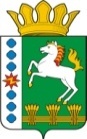 КОНТРОЛЬНО-СЧЕТНЫЙ ОРГАН ШАРЫПОВСКОГО РАЙОНАКрасноярского краяЗаключениена проект Постановления администрации Родниковского сельсовета «О внесении изменений в Постановление администрации Родниковского сельсовета от 30.10.2013 № 200-п «Об утверждении муниципальной программы Родниковского сельсовета «Защита населения от чрезвычайных ситуаций и обеспечение пожарной безопасности»  (в ред. от 30.10.2014 № 95-п)19 ноября  2015 год 								       № 109Настоящее экспертное заключение подготовлено Контрольно – счетным органом Шарыповского района на основании ст. 157 Бюджетного  кодекса Российской Федерации, ст. 9 Федерального закона от 07.02.2011 № 6-ФЗ «Об общих принципах организации и деятельности контрольно – счетных органов субъектов Российской Федерации и муниципальных образований», ст. 5 Решения Шарыповского районного Совета депутатов от 20.09.2012 № 31/289р «О внесении изменений и дополнений в Решение Шарыповского районного Совета депутатов от 21.06.2012 № 28/272р «О создании Контрольно – счетного органа Шарыповского района» (в ред. от 20.03.2014 № 46/536р, 25.09.2014 № 51/573р, от 26.02.2015 № 56/671р), Соглашения от 15.01.2015 «О передаче Контрольно-счетному органу Шарыповского района полномочий Контрольно-счетного органа Родниковского сельсовета по осуществлению внешнего муниципального финансового контроля».          Представленный на экспертизу проект Постановления администрации Родниковского сельсовета «О внесении изменений в Постановление администрации Родниковского сельсовета от 30.10.2013 № 200-п «Об утверждении муниципальной программы Родниковского  сельсовета «Защита населения от чрезвычайных ситуаций и обеспечение пожарной безопасности» (в ред. от 30.10.2014 № 95-п) направлен в Контрольно – счетный орган Шарыповского района 16 ноября 2015 года, разработчиком данного проекта Постановления является администрация Родниковского сельсовета Шарыповского района. Основанием для разработки муниципальной программы являются:- статья 179 Бюджетного кодекса Российской Федерации;- Постановление администрации Родниковского сельсовета от 20.08.2013 № 155-п «Об утверждении Порядка принятия решений о разработке  муниципальных программ Родниковского сельсовета, их формировании и реализации»;- распоряжение администрации Родниковского сельсовета от 20.08.2013  № 70-р «Об утверждении перечня муниципальных программ Родниковского  сельсовета».Ответственный исполнитель муниципальной программы администрация Родниковского сельсовета.Соисполнители муниципальной программы отсутствуют.Мероприятие проведено 19 ноября  2015 года.В ходе подготовки заключения Контрольно – счетным органом Шарыповского района были проанализированы следующие материалы:- проект Постановления администрации Родниковского сельсовета «О внесении изменений в постановление администрации Родниковского сельсовета от 30.10.2013 № 200-п «Об утверждении муниципальной программы Родниковского сельсовета «Защита населения от чрезвычайных ситуаций и обеспечение пожарной безопасности» (в ред. от 30.10.2015 № 95-п);- паспорт муниципальной программы Родниковского сельсовета «Об утверждении муниципальной программы Родниковского сельсовета «Защита населения от чрезвычайных ситуаций и обеспечение пожарной безопасности».Подпрограммы муниципальной программы:Предупреждение, спасение, помощь.Обеспечение пожарной безопасности населенных пунктов. Цель муниципальной программы – обеспечение эффективной деятельности и управления в системе гражданской обороны, защиты населения и территорий от чрезвычайных ситуаций и обеспечение пожарной безопасности.Задачи муниципальной программы:Минимизация социального, экономического  и экологического ущерба, наносимого населению, экономике и природной среде от ведения и вследствие ведения военных действий, совершении террористических акций, чрезвычайных ситуаций природного и техногенного характера.Повышение уровня защищенности населения и объектов экономики от пожаров. Рассмотрев представленные материалы к проекту Постановления муниципальной программы «Защита населения и территории от чрезвычайных ситуаций  и обеспечение пожарной безопасности»  установлено следующее:В соответствии с проектом паспорта Программы происходит изменение по строке (пункту) «Информация по ресурсному обеспечению программы, в том числе в разбивке по источникам финансирования по годам реализации программы».После внесения изменений строка  будет читаться:Увеличение бюджетных ассигнований составило в сумме 50 000,00 руб. (1,00%) в связи с добавлением мероприятия 1.2. «Опашка минерализированных полос (КБК 0309 0428084 240 815).При проверке правильности планирования и составления проекта Постановления  нарушений не установлено.На основании выше изложенного Контрольно – счетный орган Шарыповского района предлагает администрации Родниковского сельсовета принять проект Постановления администрации Родниковского сельсовета «О внесении изменений в постановление администрации Родниковского сельсовета от 30.10.2013 № 200-п «Об утверждении муниципальной программы Родниковского сельсовета «Защита населения от чрезвычайных ситуаций и обеспечение пожарной безопасности» (в ред. от 30.10.2014 № 95-п).Председатель Контрольно – счетного органа						Г.В. СавчукАудитор	Контрольно – счетного органа						И.В. ШмидтИнформация по ресурсному обеспечению программы, в том числе в разбивке по источникам финансирования, по годам реализации программы Предыдущая редакцияПредлагаемая редакция (проект Постановления)Информация по ресурсному обеспечению программы, в том числе в разбивке по источникам финансирования, по годам реализации программы Планируемое финансирование программы составляет  5 009 600,00 руб. в том числе;  за счет средств бюджета поселения 5 059 600,00  руб., из них:2014 год – 1 162 500,00 руб.;2015 год – 1 282 000,00  руб.;2016 год – 1 282 000,00 руб.;2017 год – 1 283 100,00 руб.Планируемое финансирование программы составляет  5 059 600,00 руб. в том числе;  за счет средств бюджета поселения 5 059 600,00  руб., из них:2014 год – 1 162 500,00 руб.;2015 год – 1 332 000,00  руб.;2016 год – 1 282 000,00 руб.;2017 год – 1 283 100,00 руб.